         Connecting with the Energy Ball  Or…. Energy Stick                                                       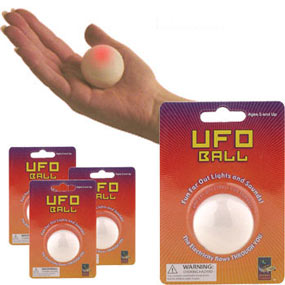 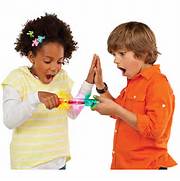 1. Place your fingers on both of the metallic contacts on an Energy Ball or Energy     Stick. Notice that the ball/stick flashes and produces a tone. This indicates that a        current is flowing through your fingers and a portion of your body. 2. Form a series circuit with two or more students as shown in the figure     below. See what happens when two people break the circuit.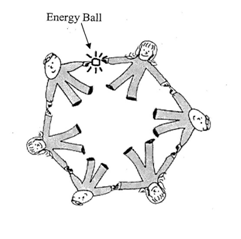 3. It’s fun to see if there is a limit to the number of people you can     include in your circuit.  Try it! 4. To demonstrate a parallel circuit with the Energy Ball, get in a     formation that looks like a ladder with two lines of students     holding hands connected by students between the lines. What happens     as pathways, that is, students connecting the lines, are removed one by     one?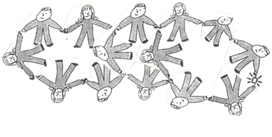 